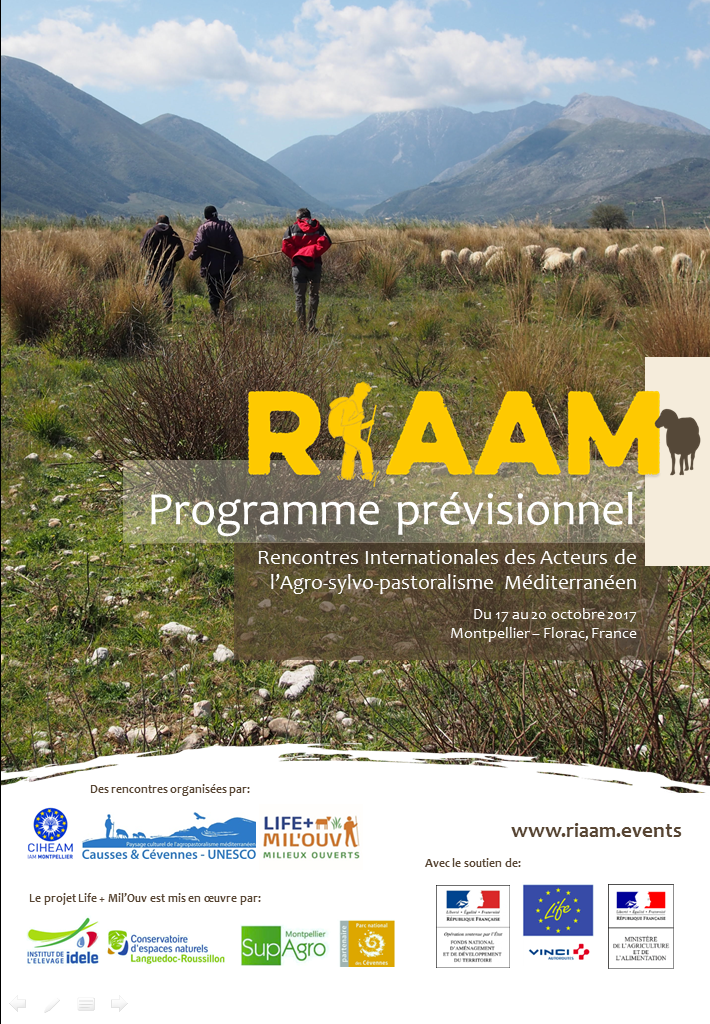 Programme synthétiqueMardi 17 octobre – MontpellierAprès-midi – Institut Agronomique Méditerranéen de Montpellier (Grand amphi du bâtiment B)Soirée – Institut Agronomique de Montpellier (Hall du bâtiment B)Mercredi 18 octobre – Visites de terrain	Journée de terrain : Cévennes, Causses et GarriguesSoirée – Salle polyvalente de FloracJeudi 19 octobre – FloracMatin – Salle de la Genette Verte à FloracMidi – Salle polyvalente de FloracAprès-midi – Salle polyvalente de FloracDiner – Salle polyvalente de FloracSoirée grand public – Salle de la Genette Verte à FloracVendredi 20 octobre – MontpellierMatin - TrajetMidi – Institut Agronomique Méditerranéen de MontpellierAprès-midi – Institut Agronomique Méditerranéen de Montpellier, Bâtiment BProgramme détailléMardi 17 octobre - MontpellierSession d’ouvertureModérateur : François Lerin  - CIHEAM-IAMMPascal Bergeret – Directeur de l’Institut Agronomique Méditerranéen de Montpellier (CIHEAM-IAMM)Mot d’ouvertureCosimo Lacirignola – Secrétaire Général du Centre International des Hautes Etudes Agronomiques Méditerranéennes (CIHEAM-SG)Mechtild Rössler – Directrice du Centre du patrimoine mondial (CPM)Hervé Malherbe – Préfet coordonnateur du Bien UnescoSophie Pantel – Présidente de l’Entente Interdépartementale Causses et CévennesFrançois Giacobbi – Elu Chambre Régionale d’Agriculture OccitanieJacques Lepart – Président du Conservatoire d’espaces naturels Languedoc-Roussillon (Cen L-R)Représentations & définitions de l’Agro-sylvo-pastoralismeNathalie Bletterie – SupAgro FloracSynthèse des représentations des participants: l'agro-sylvo-pastoralisme selon vous ?Alain Bourbouze – Chercheur associé à l’IAMMAgro-sylvo-pastoralisme méditerranéen, définitionsEnjeux des paysages culturels agro-sylvo-pastorauxModérateur : Morgane Coste-Marre – Entente Interdépartementale Causses et Cévennes, Directrice Patrimoine et Plan de gestion du bienIsabelle Anatole-Gabriel – Chef de l'unité Europe-Amérique du Centre du patrimoine mondialPaysages culturels, valeur patrimoniale et dynamiques économiques des terroirs agricolesKarim Hendili – Bureau de l’Unesco à Rabat (Maroc) (sous réserve)Enjeux Méditerranéens des paysages culturelsLionella Scassozi – Professeur à l’Université Polytechnique de Milan,  experte pour le compte de l’ICOMOSou Pierre Marie Tricaud – Chef de projet et Expert à l’Institut d’aménagement et d’urbanisme de la région Ile-de-France (IAURIF), à l’Unesco et à l’ICOMOS.Le caractère évolutif des paysages culturels : maintien et menaces de la VUE et des attributs, Bien Unesco Causses et Cévennes (titre définitif à confirmer)Présentation des résultats du projet Life+ MIL’OUVModérateur : Sonia Bertrand – CEN L-RSébastien Girardin – CEN L-RPrésentation des actions réalisées dans le cadre du programme LIFE+ MIL’OUVActeurs du projet : éleveur, pastoraliste, naturalisteTémoignages à propos des diagnostics d’accompagnement et de suiviMarceline Peglion – IDELERésultats des enquêtes et des diagnostics en exploitationReprésentant de l’Unité LIFE, Commission Européenne (sous réserve, à confirmer)Conclusions et ouvertureInformations pratiques sur le déroulé des RencontresPrésentation détaillée du déroulé des Rencontres : logistique, déplacement, horaires, etc.Fabienne Launay – IDELE, Sylvain Maire – C4D, Virginie Avignon – CIHEAM-IAMM Mercredi 18 octobre – Visites de terrainCircuit 1 : Les CévennesRéférent : Laurette Valleix – Parc National des CévennesDécouverte des paysages cévenols du Gard et de la Lozère autour du Mont Aigoual ;Visite d'une ferme d'élevage caprin fromager (production de Pélardon) dans une vallée ;Découverte d'un magasin de producteurs du Parc national des Cévennes près du Mont Aigoual ;Témoignage de présentation d'une démarche de valorisation de la laine de brebis ;Témoignage de présentation du Pacte pastoral intercommunal de la Communauté de communes Causses-Aigoual-Cévennes-Terres Solidaires, contrat social et territorial centré sur les activités pastorales.Circuit 2 : Les CaussesRéférent : Fabienne Launay - IDELEDécouverte des paysages aveyronnais, site UNESCO (point de vue, Viala du Pas de Jaux, patrimoine pastoral) ;Visite de deux élevages : une exploitation spécialisée en ovin lait qui allie pastoralisme et production de lait destinée à la filière Roquefort et une exploitation en évolution vers l’élevage d’ovins allaitants avec une production d’agneaux en vente directe suite à une reprise (ferme suivie dans le cadre du programme life+ Mil’ouv) ;Intervention du responsable de la coopérative fromagère « Les bergers du Larzac ».Circuit 3 : Les GarriguesRéférent : Sébastien Girardin – Cen L-RDécouverte des paysages de la garrigue méditerranéenne ;Visite de 2 fermes d'élevage : caprin fromager et ovin viande transhumant, pâturant dans une mosaïque de bois,  garrigues et vignes.Jeudi 19 octobre – FloracPrésentation des cadrages des ateliers thématiquesModérateur : Patrick Aumasson – CGAAER, Président du Conseil Scientifique de l’Entente Interdépartementale Causses et CévennesLaurent Lelli – AgroParisTech/ENGREF Clermont Ferrand, Responsable de l’Unité Exécutive Ingénierie territoriale et développement durable des territoiresCadrage de l’Atelier n°1 : Atelier dynamiques territoriales (titre en discussion)Paul Lapeyronie – MAAF/DGER/IEA, Inspecteur Pédagogique de l’Enseignement Agricole, Sciences et techniques des aménagements de l’espaceCadrage de l’Atelier n°2 : Transmission des savoirs et des pratiques, enseigner autrement, enseigner la complexitéMarie-Odile Nozières – INRA/UMR SELMET (Systèmes d’Elevage méditerranéen et tropicaux)/UMT Pasto (Elevages pastoraux en territoires méditerranéens)Cadrage de l’Atelier n° 3 : Quelles sont les spécificités des pratiques pastorales dans l’organisation des filières des produits pastoraux? Quels sont les enjeux de la structuration des filières pour les produits issus des systèmes pastoraux?Michele Nori – Université Européenne de Florence, Mediterranean TranshumancesMigration Policy CentreCadrage de l’Atelier n°4 : Comment les systèmes agro-sylvo-pastoraux gèrent-ils les changements climatiques et les modifications de la végétation ? (titre en discussion)Nicolas Lescureux – CEFE CNRS / COADAPHT (disponibilité à confirmer)Cadrage de l’Atelier n°5 : Comment les systèmes agro-sylvo-pastoraux gèrent-ils l’augmentation de la prédation ? Atelier n°1 : Dynamiques territorialesComment faciliter les interactions entre acteurs et institutions du territoire pour conforter l’agro-sylvo-pastoralisme ?Teresa Pinto-Correia – Professeur associée, Université d’Evora (Portugal)Témoignage 1 : Ecologie paysagère et gouvernance territoriale : enjeux de durabilité dans la dehesa portugaiseFerran Pauné – Expert de l'agro-sylvo-pastoralisme et collaborateur du Groupe de Recherche BETA, Université de Vic (Espagne)Témoignage 2 : Analyse comparée d’expériences agro-sylvo-pastorales en Espagne pour la prestation de services environnementaux : gestion et gouvernance territoriale.Vincent Dumeunier – Conseil départemental de l’Aude Romain Bouteloup – Technicien du Cen L-RTémoignage 3 : Expérience de gestion sur département de l’Aude (à préciser, Sébastien ?)Animateur : Mustapha Khanoussi – Directeur de recherche à l'Institut national du patrimoine (Tunisie) (à confirmer)Rapporteur : Richard Scherrer – Parc National des CévennesAtelier n°2 : Transmission des pratiques et des savoirsTransmission des savoirs et des pratiques : quelle est la place du pastoralisme dans les voies de l’enseignement, les échanges entre pairs et le conseil ?Témoignage 1 : Expérience d’une école de berger en Espagne (à confirmer)Nathalie Bletterie et Marie Claire Chardès – Enseignantes à Sup Agro FloracAnne Gérin – Enseignante en agronomie au lycée d’AubenasTémoignage 2 : La transmission des savoirs à l'école, accompagnement MIL’OUV dans 4 lycées agricolesDidier Gomes – CIVAM Empreinte, un éleveur du CIVAM EmpreinteTémoignage 3 : Transmission des savoirs entre pairs (titre à confirmer)Animateur : Nathalie BletterieRapporteur : à préciserAtelier n°3 : Filières et produits pastorauxQuelles sont les conditions d’une combinaison efficace entre marchés, filières et agro-sylvo-pastoralisme (nouveaux débouchés, produits, commercialisation) ?Marie-Thérèse Chaupin – Ateliers Laine d’EuropeTémoignage 1 : Une filière laine en Europe: diversité, créativité et organisationPetrit Dobi – ONG RASP (Rural Association Support Programme) (Albanie)Témoignage 2 : Expérience de la création d’une IG sur la viande de cabri du Has en AlbanieDimitris Goussios – Université de Thessalie (Grèce)Témoignage 3 : Certification participative sur les produits issus des systèmes pastoraux dans le Pinde (Thessalie)Animateur : à préciserRapporteur : à préciserAtelier n°4 : Pastoralisme et changements climatiquesComment les systèmes agro-sylvo-pastoraux gèrent-ils les changements climatiques et les modifications de la végétation ? Témoignage 1 : Changement climatique et transhumance au Maghreb (à préciser)Charles-Henri Moulin – INRA/ UMR SELMET/ UMT Pasto (France) (à confirmer)Témoignage 2 : Retour d’expérience du projet ClimFourelTémoignage 3 : à préciserAnimateur : Emmanuelle Genevet – Chambre Régionale d’Agriculture Occitanie, Service PastoralismeRapporteur : à préciserAtelier n°5 : PrédationComment les systèmes agro-sylvo-pastoraux gèrent-ils l’augmentation de la prédation ?Témoignage 1 : Le cas du loup en Italie (à préciser)Témoignage 2 : Le cas du loup en Espagne (à préciser)Animateur : François Lerin – CIHEAM IAMMRapporteur : à préciserRestitution des ateliers en séance plénière par les 5 rapporteursLes rapporteurs restitueront en plénière les éléments issus des discussions qui ont eu lieu dans chaque atelier thématique.Vendredi 20 octobre – MontpellierTable ronde « Politiques Publiques »Cette session permettra de discuter des effets des politiques publiques existantes et de leur capacité à traiter des enjeux spécifiques à l’agro-sylvo-pastoralisme méditerranéen sur des territoires donnés. Elle permettra également, à partir des conclusions établies sur les thématiques traitées les jours précédents, de mettre en perspective les politiques publiques existantes. Il s’agira d’identifier les leviers critiques sur lesquels il est nécessaire de consolider des alliances entre territoires et acteurs à l’échelle européenne et dans le bassin méditerranéen dans son ensemble.Intervenants à définirSessions de travail : Construisons ensemble l’agro-sylvo-pastoralisme de demain : perspectives, actions futuresLe dernier temps des RIAAM se propose, à partir d’un état des lieux et de retours d’expériences des coordinations, de définir des actions communes qui soient identifiées comme nécessaires, réalistes et banquables (décloisonner les problématiques, construire des plaidoyers aussi collectifs que possible, échanger des expériences et des innovations pour les adapter, se doter d’un référentiel sinon commun, du moins convergent et discuté). Enfin, un groupe de discussion particulier sera constitué autour de la mise en réseau et de la coordination de sites agro-sylvo-pastoraux potentiellement candidats à l’inscription sur la Liste du patrimoine mondial de l’Unesco au titre de « paysages culturels évolutifs de l’agropastoralisme méditerranéen ».Session 1 : 2017 - fin du projet LIFE+ MIL’OUV, et après ? A préciserSession 2 : Coordination et réseaux méditerranéensA préciser13h – 14hAccueil des participants 14h – 16h10Session d’ouvertureReprésentations et définitions de l’Agro-sylvo-pastoralismeEnjeux des paysages culturels agro-sylvo-pastorauxQuestions et discussion avec la salle16h10 – 16h40Pause-Café (30 min)Déambulation parmi les posters16h40 – 18h30Présentation des résultats du projet Life+ MIL’OUVDiscussion avec la salleInformations pratiques sur le déroulé des Rencontres19h30 Buffet produits locaux à l’IAMM Déambulation parmi les posters8h30Départ en bus depuis l’IAMM10h30 – 18hVisites de terrain (au choix) :Circuit 1 : Les CévennesCircuit 2 : Les CaussesCircuit 3 : Les GarriguesVers 18hArrivée à Florac (2 arrêts sont prévus à Florac)19h30Apéro et restitution des 3 visites terrain par photo-langage Diner et soirée conviviale 9h – 10h30Présentation en plénière des cadrages des ateliers thématiques :Atelier n°1 : Dynamiques territorialesAtelier n°2 : Transmission des pratiques  et des savoirsAtelier n° 3: Filières et produits pastoraux10h30 – 11hPause-Café (30 min)11h – 12hPrésentation en plénière des cadrages des ateliers thématiques (suite) :Atelier n°4 : Pastoralisme et changements climatiquesAtelier n°5 : Prédation 12h – 13h30Repas producteurs locauxDéambulation parmi les posters 13h30 – 15h30Ateliers thématiques (en petits groupes) :- Présentation des témoignages- Discussions et échanges entre intervenants15h30 – 16hPause-Café (30 min)Déambulation parmi les posters16h – 17h15Restitution des ateliers en séance plénière par les 5 rapporteurs19hDiner producteurs locaux20h30 – 22hTémoignages d’éleveurs (expériences françaises et étrangères)Présentation de l’ouvrage «Terres pastorales » Exposition photosEchanges et discussions autour d’un verre de l’amitié9h – 12hRetour en bus Florac – Montpellier (IAMM)12h – 13h30Repas, producteurs locaux13h30 – 15hTable ronde « Politiques Publiques »15h – 15h30Pause-Café (30 min)Déambulation parmi les posters15h30 – 17hConstruisons ensemble l’agro-sylvo-pastoralisme de demain : perspectives, actions futures. Sessions de travail (en parallèle) :- 2017 – Fin du projet LIFE+ MIL’OUV, et après ?- Coordination et réseaux méditerranéens17h – 17h30Clôture des Rencontres internationales